KHOA NÔNG NGHIỆP	CỘNG HOÀ XÃ HỘI CHỦ NGHĨA VIỆT NAMBỘ MÔN THÚ Y	Độc lập - Tự do - Hạnh phúcPHIẾU ĐÁNH GIÁ LUẬN VĂN TỐT NGHIỆP ĐẠI HỌCHọ và tên sinh viên:                                    MSSV: Tên đề tài: Điểm:……….Cần Thơ, ngày	tháng	năm 2020Cán bộ đánh giáNội dungĐiểmquy địnhĐiểmchấmHình thức trình bày luận văn tốt nghiệp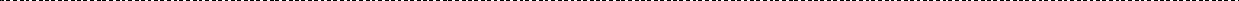 3……- Trình bày đúng quy định trình bày luận văn tốt nghiệp do BM soạn thảo: Bố cục luận văn (0,5); địnhdạng trang và bài viết (0,5); tài liệu tham khảo (đúng, đủ, thống nhất; 0,5); hình ảnh (phù hợp, rõ ràng; 0,5); biểu bảng (đúng, rõ ràng; 0,5); chính tả, lỗi đánh máy (ít hoặc không có; 0,5)3……Nội dung của luận văn tốt nghiệp4,5……Đặt vấn đề, tóm tắt kết quả nghiên cứu, mục tiêu, nội dung nghiên cứu: tốt, rõ ràng                       (0,5)Phương pháp nghiên cứu, bố trí thí nghiệm (nếu có): Đúng, hợp lý, khoa học                                              (1,0)Kết quả được trình bày rõ ràng, đáp ứng tốt nội dung và mục tiêu nghiên cứu                                   (1,0)Thảo luận kết quả tốt, khoa học, logic, có tham khảo/liên hệ với nhiều nghiên cứu liên quan (1,5)Kết luận và đề nghị: Tốt, rõ ràng                                                                                                                    (0,5)4,5……Trình bày báo cáo   - Cách trình bày báo cáo (powerpoint): Rõ ràng, khoa học                                                                   (0,5)  - Báo cáo rõ ràng, hấp dẫn, mạch lạc                                                                                                        (1,0)1,5……Trả lời câu hỏi: tốt, đúng nội dung, nắm rõ vấn đề …1,0……Câu hỏi:1,0……